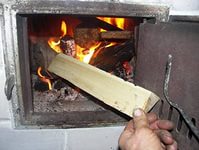 ПамяткаО мерах пожарной безопасности при устройстве и эксплуатации печного отопленияВ домах, где есть печное отопление, всегда существует опасность пожара. При возведении печи нужно помнить, чтобы те части печи и дымохода, которые сильно нагреваются, не имели точек соприкосновения с легко воспламеняющими деталями постройки. Для изоляции таких мест используются материалы, которые не горят, например асбестовые листы или кирпич.Неправильно сложенная печь может стать причиной пожара в доме. Чтобы этого не случилось, не поручайте кладку печи лицам, не знакомым с правилами пожарной безопасности при устройстве печного отопления.Перед началом отопительного сезона печи необходимо проверить и отремонтировать, дымоходы следует очистить от сажи и побелить. Неисправные печи, камины и дымоходы не должны допускаться к эксплуатации.Для отвода дыма следует применять вертикальные дымовые трубы без уступов. В местах пересечения дымовых труб со сгораемыми конструкциями расстояние от внутренней поверхности дымовых каналов до этих конструкций должно быть не менее 38 см.Для защиты сгораемого и трудносгораемого пола перед топкой печи следует предусмотреть металлический лист размером 70х50 см. Под каркасными печами и кухонными плитами на ножках полы необходимо защитить кровельной сталью по асбестовому картону толщиной 10 мм. Высота металлических ножек у печей должна быть не менее 100 мм.В садовых домиках допускается эксплуатация печей только на твердом топливе.Запрещается :1. Перекаливать печи.2. Применять для розжига легковоспламеняющиеся жидкости.3. Топить углем печи, не приспособленные для этой цели.4. Применять для топки дрова, не позволяющие по размерам закрыть дверцу.5. Оставлять топящуюся печь с открытой дверцей без присмотра, а так же поручать надзор за ней малолетним детям. 6. Пользоваться неисправными печами (печи,  и дымоходы должны быть исправными, без трещин, оштукатурены и побелены).7. Сушить на печи и в непосредственной близости от нее дрова, обувь, одежду, устанавливать вплотную к ней мебель.   Берегите свое жилище от огня!